	1 de 2 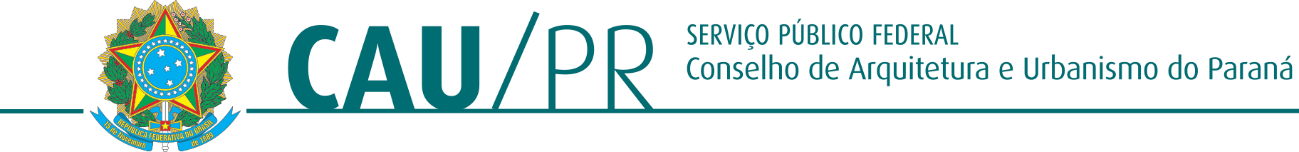 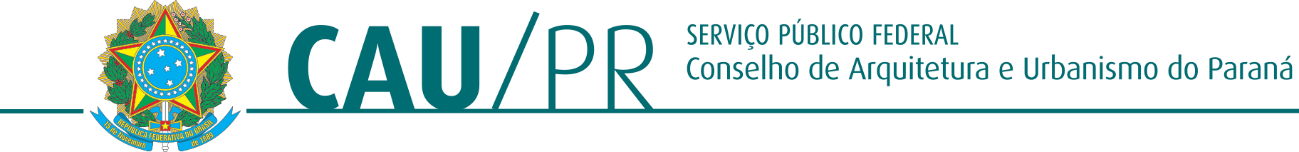 Aprova a realização de Reunião Plenária Extraordinária. O PLENÁRIO DO CONSELHO DE ARQUITETURA E URBANISMO DO PARANÁ – CAU/PR no exercício das competências e prerrogativas do Regimento Interno do CAU/PR e da Lei n° 12.378, de 31 de dezembro de 2010, reunido ordinariamente de forma híbrida, sendo virtualmente por meio da plataforma de Vídeo Conferência Teams, e presencialmente no Hotel Caiuá Cascavel, após análise do assunto em epígrafe, e Considerando que segundo o art. 35º inciso XXV do Regimento Interno do CAU/PR (DPOPR 16602/2024), compete ao plenário, “apreciar e deliberar sobre a convocação de reunião plenária extraordinária”; e Considerando a necessidade de dar andamento aos itens da pauta da reunião Plenária Ordinária nº 168, os quais não tiveram tempo hábil de terem sido apreciados; DELIBEROU: – Aprovar a realização de Reunião Plenária Extraordinária que acontecerá de forma híbrida, no dia 8 de julho, das 09h às 12h e das 13:30h às 18h; – Esta deliberação entra em vigor nesta data.    Cascavel-PR, 28 de junho de 2024 Maugham Zaze Presidente do CAU/PR CAU A189228-2 Conselho de Arquitetura e Urbanismo do Paraná Sede Av. Nossa Senhora da Luz, 2.530, CEP 80045-360 – Curitiba-PR.  Fone: 41 3218-0200 	2 de 2 168.ª REUNIÃO PLENÁRIA ORDINÁRIA DO CAU/PR FOLHA DE VOTAÇÃO  Conselho de Arquitetura e Urbanismo do Paraná Sede Av. Nossa Senhora da Luz, 2.530, CEP 80045-360 – Curitiba-PR.  Fone: 41 3218-0200 PROCESSO INTERESSADO CAU/PR ASSUNTO REALIZAÇÃO DE PLENÁRIA EXTRAORDINÁRIA DELIBERAÇÃO PLENÁRIA DPOPR Nº 0168-01/2024 Conselheiro Votação Votação Votação Votação Conselheiro Sim Não Abst. Ausência ADAO AURELIO ALVES DE MORAES X ANTONIO RICARDO NUNES SARDO X BRUNO EDUARDO MAZETTO DOMINGOS X CÉSAR AUGUSTO HOFFMANN X CLAUDIO FORTE MAIOLINO X ENEIDA KUCHPIL X FERNANDO FAYET DE OLIVEIRA X FRANCO CATALANO NARDO X IDEVAL DOS SANTOS FILHO X JEANCARLO VERSETTI X LEONARDO DANIELLI X LICYANE CORDEIRO X MARIO HENRIQUE FELGUEIRA PAVANELLI X NATÁLIA GUZELLA PERIN X TAILA FALLEIROS LEMOS SCHMITT X TAINÃ LOPES SIMONI X THAIS NETO PEREIRA DA ROSA X THAISE MARCELA NASCIMENTO O. ANDRADE X WALTER GUSTAVO LINZMEYER X Histórico da votação: Reunião Plenária Ordinária nº 168 CAU/PR  Data: 28/06/2024 Matéria em votação: Realização Plenária Extraordinária Resultado da votação: Sim ( 17 ) Não ( 0 ) Abstenções ( 1 ) Ausências ( 1 ) Total (  ) Ocorrências:  Condutor dos trabalhos (Pres.): MAUGHAM ZAZE                          Secretário: ALESSANDRO BONCOMPAGNI  Histórico da votação: Reunião Plenária Ordinária nº 168 CAU/PR  Data: 28/06/2024 Matéria em votação: Realização Plenária Extraordinária Resultado da votação: Sim ( 17 ) Não ( 0 ) Abstenções ( 1 ) Ausências ( 1 ) Total (  ) Ocorrências:  Condutor dos trabalhos (Pres.): MAUGHAM ZAZE                          Secretário: ALESSANDRO BONCOMPAGNI  Histórico da votação: Reunião Plenária Ordinária nº 168 CAU/PR  Data: 28/06/2024 Matéria em votação: Realização Plenária Extraordinária Resultado da votação: Sim ( 17 ) Não ( 0 ) Abstenções ( 1 ) Ausências ( 1 ) Total (  ) Ocorrências:  Condutor dos trabalhos (Pres.): MAUGHAM ZAZE                          Secretário: ALESSANDRO BONCOMPAGNI  Histórico da votação: Reunião Plenária Ordinária nº 168 CAU/PR  Data: 28/06/2024 Matéria em votação: Realização Plenária Extraordinária Resultado da votação: Sim ( 17 ) Não ( 0 ) Abstenções ( 1 ) Ausências ( 1 ) Total (  ) Ocorrências:  Condutor dos trabalhos (Pres.): MAUGHAM ZAZE                          Secretário: ALESSANDRO BONCOMPAGNI  Histórico da votação: Reunião Plenária Ordinária nº 168 CAU/PR  Data: 28/06/2024 Matéria em votação: Realização Plenária Extraordinária Resultado da votação: Sim ( 17 ) Não ( 0 ) Abstenções ( 1 ) Ausências ( 1 ) Total (  ) Ocorrências:  Condutor dos trabalhos (Pres.): MAUGHAM ZAZE                          Secretário: ALESSANDRO BONCOMPAGNI  